Р Е Ш Е Н И Е от 06 октября 2023г.                         рп Усть-Абакан                                 № 38О внесении изменений в решение Совета депутатов Усть-Абаканского поссовета от 09.10.2020г. № 14 «Об избрании постоянных комиссий Совета депутатов Усть-Абаканского  поссовета» В соответствии со ст. 9, 11, 23 Регламента Совета депутатов Усть-Абаканского поссовета, ст. 31 Устава  муниципального образования Усть-Абаканский поссовет,Совет депутатов Усть-Абаканского поссоветаРЕШИЛ:1. Внести изменения в решение Совета депутатов Усть-Абаканского поссовета от 09.10.2020г. № 14 «Об избрании постоянных комиссий Совета депутатов Усть-Абаканского  поссовета» следующего содержания:а) включить Барчукову Елену Ивановну, депутата избирательного округа № 3 в комиссию по социальной политике;б) включить Крыцина Артема Сергеевича, депутата избирательного округа № 3 в комиссию по законности и охране общественного порядка.2. Настоящее Решение вступает в силу со дня его принятия.Председатель Совета депутатов Усть-Абаканского  поссовета 				                   В.В. Рябчевский                                            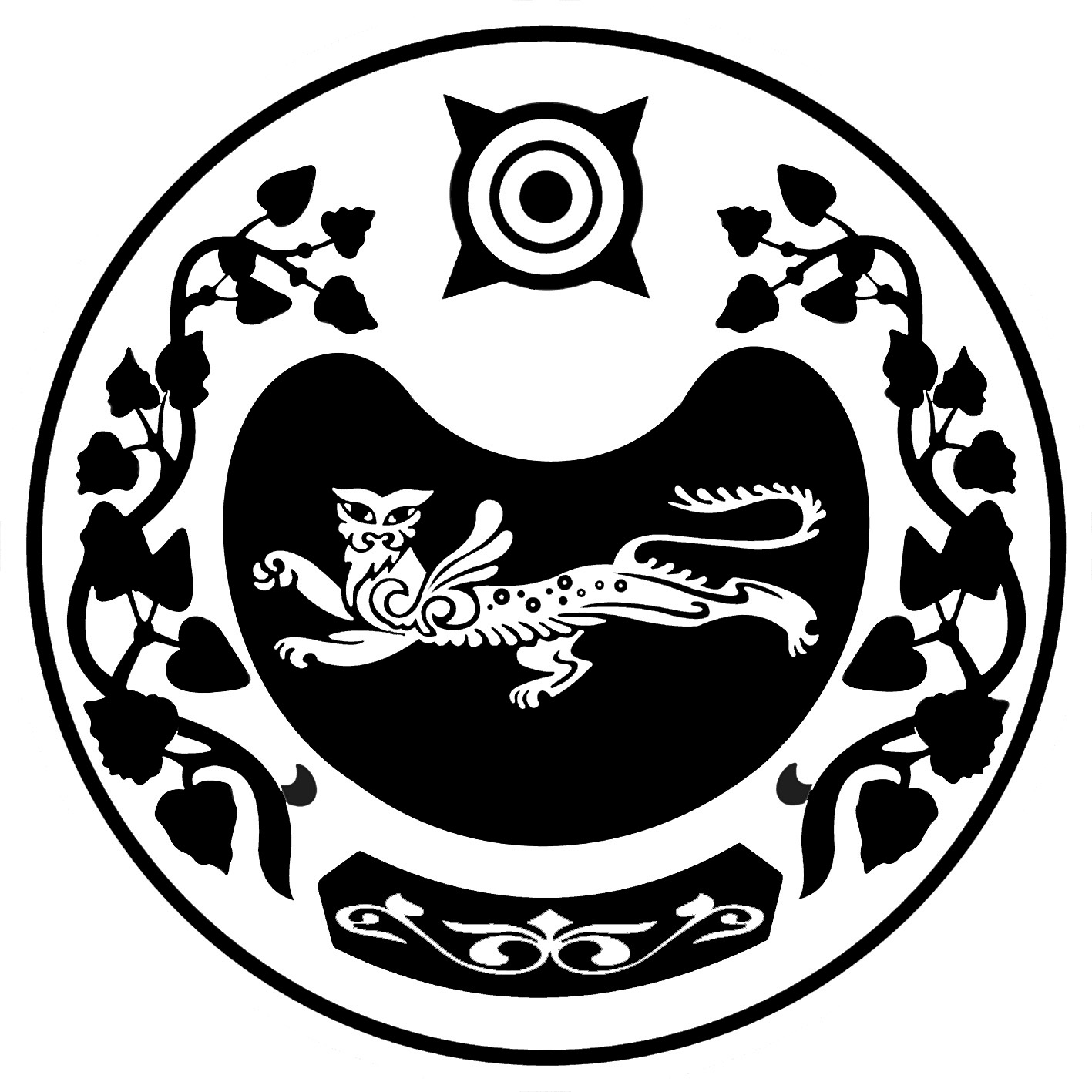 СОВЕТ ДЕПУТАТОВ УСТЬ-АБАКАНСКОГО ПОССОВЕТА